№9 - сабакКонтенттинөндүрүшү.(11 слайдов)Изображение на экране.  (примерное)текст на слайде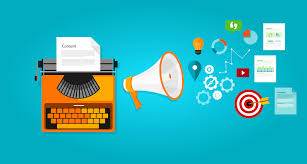 Тема: Контент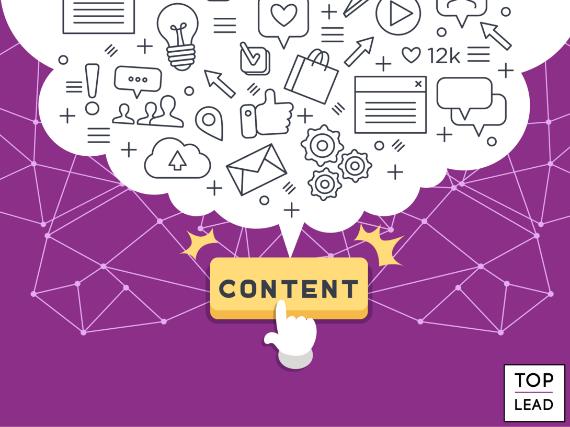  Контент – булмазмун, маңыздепкоторулат; веб-ресурс барактарында орун алган бардык маалымат деген маанини берет.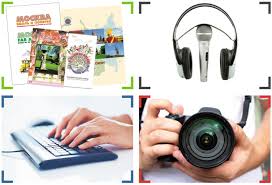 Контент – бул бардык текст, аудио жана видеофайлдар, графикалык сүрөттөр, анимация ж.б.интернет ресурста жайгашкан бардык маалымат (колдонуучу окуй ала турган, уга ала турган, көрө ала турган бардык маалымат).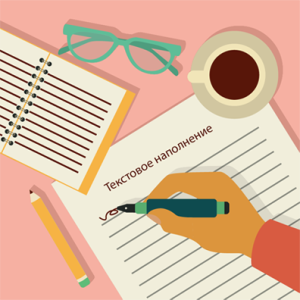 Текст түрүндөгү маалыматКонтенттин бул түрүн эң кеңири тараган деп айтууга болот, анткени Интернеттеги көпчүлүк маалымат текст түрүндө берилет. Бул:товардын сүрөттөмөсү, ар кандай пайдалуу макалалар, жарыя ж.б.. 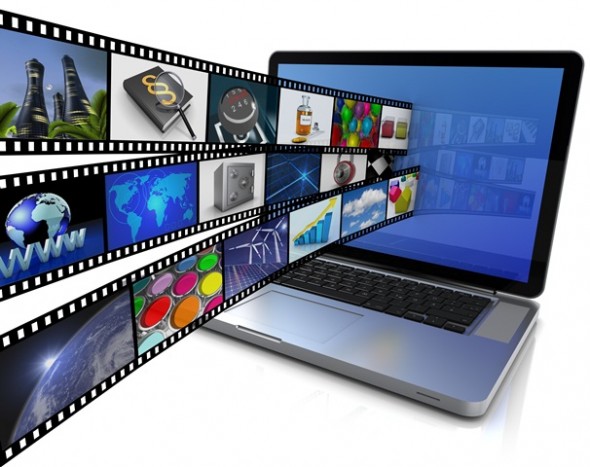 Видеофайлдарроликтер, фильмдер, презентациялар, сторис,видеозапистердегисурамжылооматериалдары. Мисалы, силеразырбиздинсайттынвидеоконтентинкөрүпжатасыңар.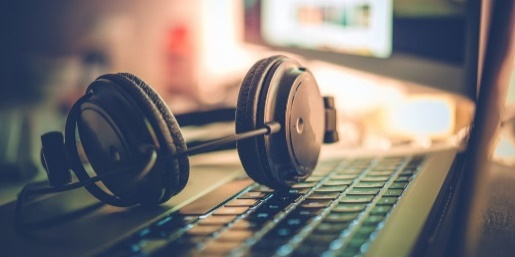 Аудиофайлдармузыка лекциялараудио китептер ж.б. 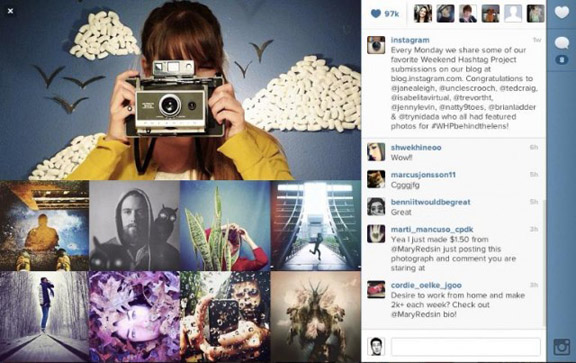 Кандай пост болбосун пост  (сүрөт, видео пост или твит) ал – таржымал, окуя. Адамдаржаңыокуялардыбилгенкызыктуу. 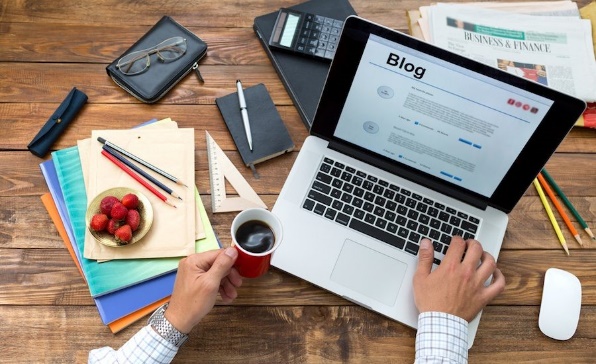 Балкимсилербугачейин эле өзүңөрдүнсоциалдыкбаракчаңардыачып, же жекебогуңардыалыпбарып, пост жазып же сүрөтчыгарыпкөрсөңөркерек, б.а. контент жаратыпкөргөнсүңөр.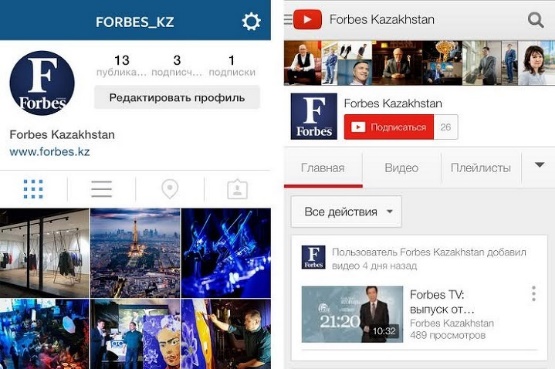 Контенттинкандайжаралаарынбилгенденкийин, өзүңөрокуган, көргөн, укканмаалыматтарга сын көзмененмамилекылыпкаласыңар. Эгерсилервидеонукаалагандайсценарийдетартып, сүрөттүатайлапжасапкойсоболоорунбилсеңер, андасилермаалыматка сын мененкарап, баарын эле чындык катары кабылалбоокеректигинтүшүнөсүңөр.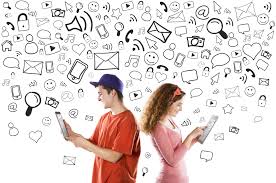 Булсайттынконтенти – медиасабаттуулукбоюнча видео сабактар.МЕДИАСАБАТТУУЛУК-бул медианын ар кандай түрлөрүндө жакшы багыт ала билгендик жана алардын маңызын түшүнө билгендик. 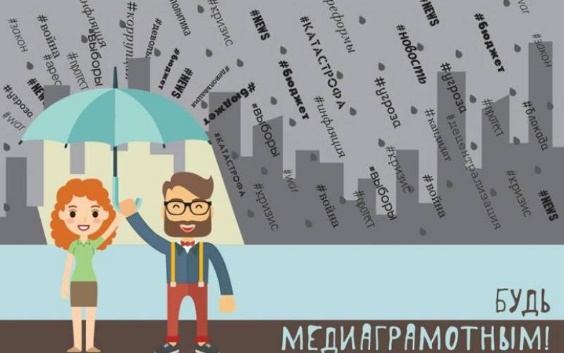 БҮТҮМДӨР:Бизмаалыматты ар түрдүүбулактарданалабыз(телевидение, радио, гезит,журналдар). Ошондой эле, тексттикбилдирүүлөр, мемдер, видеороликтер, социалдыктармактар, видеооюндар, реклама ж.б.Маалыматдеңизиндечоукетпөөүчүн, аныакылмененпайдалануукерек, сынчылмамилекылуукерек, авторлордунмаксатынтүшүнөбилип, өзүңосурооберип, медиабилдирүүжаратуудажоопкерчиликтүүмамилекылуу зарыл. Булжөндөмдүнбаарымедиасабаттуулуктуөнүктүрөт.Ийгиликсилерге, балдар!